                                                     In partnership with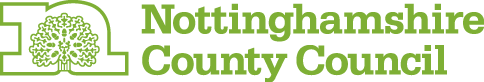 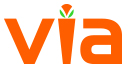 11 March 2021Roadworks Bulletin – BroxtoweTemporary Road ClosureHigh Street, Kimberley(Ref: BX21-030 Roadworks Bulletin)Road No. & Location:High Street, Kimberleybetween its junctions with Dale Road and Greens LaneTimes and Dates:From 08:00 hours on Wednesday 21st April 2021Until 17:00 hours on Thursday 22nd April 2021From 08:00 hours on Wednesday 21st April 2021Until 17:00 hours on Friday 23rd April 2021Carried Out By:Severn Trent WaterNature of Restriction:Temporary Prohibition of Driving, Waiting, Loading & UnloadingAccess will be maintained for residents.The one-way rule between Dale Road and Greens Lane is temporarily suspended.Nature of Works:Repairs to existing equipment.Alternative Route:Greens Lane – Main Street – Eastwood Road – Church Hill and vice-versaEnquiries:Angela Ganley - Severn Trent Water – 07812 487432Emergency Contact:Severn Trent Water, Customer Operations & Services Centre0800 600 3372